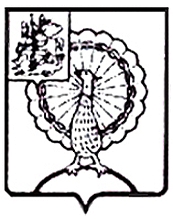 Совет депутатов городского округа СерпуховМосковской областиРЕШЕНИЕРуководствуясь Федеральным законом от 06.10.2003 № 131-ФЗ «Об общих принципах организации местного самоуправления в Российской Федерации», Федеральным законом от 02.03.2007 № 25-ФЗ «О муниципальной службе в Российской Федерации», Законом      Московской     области   от    24.07.2007 № 137/2007-ОЗ «О муниципальной службе в Московской области», Уставом муниципального образования «Городской округ Серпухов Московской области»,  Совет депутатов городского округа  Серпуховрешил:            1. Внести в Положение о муниципальной службе в муниципальном образовании «Городской округ Серпухов Московской области»,    утвержденное решением Совета депутатов городского округа   Серпухов   от   05.10.2016    № 123/14,  следующие изменения:            1.1 дополнить раздел 10 Положения пунктом 10.4 следующего содержания:            «10.4. Гражданин не может быть назначен на должности председателя, заместителя председателя и аудитора контрольно-счетного органа муниципального образования, а муниципальный служащий не может замещать должности председателя, заместителя председателя и аудитора контрольно-счетного органа муниципального образования в случае близкого родства или свойства (родители, супруги, дети, братья, сестры, а также братья, сестры, родители, дети супругов и супруги детей) с председателем представительного органа муниципального образования, Главой муниципального образования, руководителями судебных и правоохранительных органов, расположенных на территории  муниципального образования «Городской округ Серпухов Московской области»;            1.2 дополнить раздел 10 Положения пунктом 10.5 следующего содержания:    « 10.5. Муниципальный служащий, являющийся руководителем, в целях исключения конфликта интересов в органе местного самоуправления городского округа Серпухов Московской области не может представлять интересы муниципальных служащих в выборном профсоюзном органе данного органа местного самоуправления в период замещения им указанной должности";    1.3 подпункт 2 пункта 11.1 раздела 11 Положения после слов "политической партией;" дополнить словами "участия на безвозмездной основе в управлении органом профессионального союза, в том числе выборным органом первичной профсоюзной организации, созданной в органе местного самоуправления;",  после слов "кроме политической партии" дополнить словами "и органа профессионального союза, в том числе выборного органа первичной профсоюзной организации, созданной в органе местного самоуправления";          1.4 дополнить раздел 13 Положения пунктом 13.10 следующего содержания:  «13.10. Порядок и сроки применения взысканий за несоблюдение муниципальным служащим ограничений и запретов, требований о предотвращении или об урегулировании конфликта интересов и неисполнение обязанностей, установленных в целях противодействия коррупции:  взыскания за несоблюдение муниципальным служащим ограничений и запретов, требований о предотвращении или об урегулировании конфликта интересов и неисполнение обязанностей, установленных в целях противодействия коррупции, предусмотренные статьями 14.1, 15 и 27 Федерального закона от 02.03.2007 № 25-ФЗ «О муниципальной службе в Российской Федерации», применяются представителем нанимателя (работодателем) в порядке, установленном Федеральным законом и муниципальными нормативными правовыми актами. Взыскания, указанные в части 1  статьи 9.2 Закона Московской области от 24.07.2007  № 137/2007-ОЗ «О муниципальной службе в Московской области», применяются не позднее шести месяцев со дня поступления информации о совершении муниципальным служащим коррупционного правонарушения и не позднее трех лет со дня его совершения. Копия  акта о применении к муниципальному служащему взыскания за несоблюдение ограничений и запретов, требований о предотвращении или об урегулировании конфликта интересов и неисполнение обязанностей, установленных в целях противодействия коррупции, с указанием коррупционного правонарушения, оснований применения взыскания или копия акта об отказе в применении к муниципальному служащему такого взыскания с указанием мотивов вручается муниципальному служащему под расписку в течение пяти дней со дня издания соответствующего акта."	2. Направить  настоящее  решение  Главе  городского  округа  Серпухов для подписания и официального опубликования (обнародования).	3. Контроль за выполнением настоящего решения возложить на постоянную депутатскую Комиссию по нормотворчеству и организации депутатской деятельности, взаимодействию с общественными организациями и правоохранительными органами (Шульга М.А.).Председатель Совета депутатов                                                       И.Н. Ермаков Исполняющий обязанности Главыгородского округа, первый заместительглавы администрации                                                                    Ю. О. КупецкаяПодписано исполняющим обязанностиГлавы городского округа 15.08.2019 № 20/4  от 14.08.2019  № 20/4  от 14.08.2019  О внесении изменений в Положение о муниципальной службе в муниципальном образовании «Городской округ Серпухов  Московской области»,    утвержденное  решением Совета депутатов  городского округа  Серпухов от 05.10.2016 № 123/14 